23 марта 1945 года. 1371-й день войны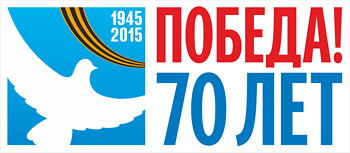 Восточно-Померанская операция. 23 марта войска армий правого крыла 2-го Белорусского фронта вышли ко второму поясу укреплений Данцигского оборонительного района, где встретили сильное сопротивление противника. Особенно ожесточенно противник сопротивлялся на участке Прауст, Леблау.Венская операция. 23 марта войска 3-го Украинского фронта взяли город Секешфехервар, преодолели горы Баконь, вышли в район западнее города Веспрем и начали преследование противника. Все попытки противника задержаться на промежуточных оборонительных рубежах оказались безрезультатными.23 марта Верховное Главнокомандование уточнило план дальнейших действий войск 3-го Украинского фронта: 9-я и 6-я танковая гвардейские армии должны были наступать на Кёсег, 26-я армия —на Сомбатхей и 27-я армия — овладеть районом Залаэгерсег.Рурская операция. 23 марта началось наступление американо-английских войск в Руре.Совинформбюро. В течение 23 марта войска 3-го БЕЛОРУССКОГО фронта продолжали бои по уничтожению группы войск немцев на побережье залива ФРИШ-ГАФ в районе ХАЙЛИГЁН-БАЙЛЬ…Войска 2-го БЕЛОРУССКОГО фронта, продолжая наступление на Данцигском направлении, овладели городом ЦОППОТ и вышли на побережье Данцигской бухты между ГДЫНЕЙ и ДАНЦИГОМ, разрезав тем самым группировку немцев на две части…В Силезии северо-западнее РАТИБОРА наши войска в результате наступательных боёв, овладели городом ЕРНАУ…